Premio CAI Pre-Ingeniería 2022Con esta convocatoria, organizada por el Centro Argentino de Ingenieros desde el año 1999, continúa el desarrollo e implementación del Premio para trabajos de investigación y desarrollo, de autoría personal o compartida, realizados por estudiantes del último año de Ingeniería de todo el país.El concurso se regirá por las siguientes Bases y Condiciones.BASES Y CONDICIONES1.- Objetivo del Premio Pre Ingeniería de Innovación TecnológicaEl Premio tiene como objetivo central la promoción del interés de los estudiantes universitarios en temáticas relacionadas con la innovación tecnológica y su instrumentación práctica, dentro de los múltiples campos de las ciencias de la ingeniería, premiando trabajos originales de investigación y desarrollo vinculados con la ingeniería aplicada. Son ejemplos no excluyentes las tesinas y los proyectos finales de carrera y de cátedra.2.- Características del PremioEl Centro Argentino de Ingenieros otorgará este año un Primer, Segundo y Tercer premio a los mejores trabajos presentados en el concurso, conforme a lo resuelto por el jurado. 2.1.- Primer Premio Consistirá en:$ 200.000 (doscientos mil pesos) Diploma del máximo galardón del Premio Pre Ingeniería de Innovación Tecnológica;Incorporación sin cargo al Centro Argentino de Ingenieros como socio/s a él/la/los/los/las autor/es/as por un período de 1 año   2.2.- Segundo PremioConsistirá en: $ 150.000 (ciento cincuenta mil pesos) Diploma correspondiente; Incorporación sin cargo al Centro Argentino de Ingenieros como socio/s a él/la/los/las autor/es/as por un período de 1 año. 2.3.- Tercer premio Consistirá en:$ 100.000 (cien mil pesos) Diploma correspondiente;Incorporación sin cargo al Centro Argentino de Ingenieros como socio/s a él/la/los/las autor/es/as por un período de 1 año. 2.4.- Distinción Especial a los trabajos que le sigan a los anteriores en orden de mérito. El número de trabajos con Distinción Especial lo resolverá el Jurado, y serán publicados en el sitio web del CAI.2.5.- Diploma de reconocimiento a los Profesores y Tutores que avalaron y/o guiaron académicamente a los autores de los Trabajos premiados en primer, segundo y tercer lugar.2.6.- Publicación de los trabajos.Los resúmenes de los trabajos correspondientes a los tres trabajos premiados serán publicados en los medios del CAI.2.7. Incorporación a la Biblioteca Ing Luis A. Huergo.Los trabajos seleccionados serán incorporados al catálogo de la Biblioteca Luis A. Huergo, para ser consultados en forma impresa por los usuarios.3.- Condiciones a cumplir por los trabajos presentados.3.1.- AutoríaLos trabajos podrán ser personales o de autoría compartida.3.2.-Condición de OriginalEl trabajo deberá ser original (realizado por el autor, sin ser copia, imitación o traducción) e inédito, lo que incluye no haber sido presentado antes a un concurso equivalente al presente.3.3.-Requerimientos básicosPara poder aspirar al premio se requiere:Que los autores sean o hayan sido estudiantes regulares de cualquier Facultad de Ingeniería del país y estén residiendo en Argentina.Que el trabajo se haya completado durante el período de estudio y previo a la eventual graduación de los autores.Que en el momento de la finalización del trabajo los autores hayan aprobado por lo menos el 70% de las materias de la carrera.3.4 Aval académico:Cada trabajo deberá contar como mínimo con el aval de un Profesor Titular de Cátedra (o categoría equivalente). En caso de haber participado otro docente en la tutoría del trabajo, podrá ser consignado en el Formulario de Presentación.3.5 ParticipaciónNingún participante podrá presentar más de un trabajo al Concurso, ya sea como autor o coautor.3.6.-IdiomaEl trabajo debe estar redactado en idioma castellano.4.- JuradoLa Comisión Directiva del CAI propondrá los miembros del Jurado, que será presidido por el Presidente de la Comisión de Premios del CAI, Ing. Horacio Salgado. Los procedimientos a seguir para la evaluación de los trabajos serán determinados por la Comisión de Premios del CAI. El Jurado será responsable de seleccionar los trabajos por orden de mérito, pudiendo declarar compartido o desierto el premio. El Jurado notificará a los estudiantes cuyos trabajos hayan sido seleccionados para su presentación final en el Coloquio. Las decisiones se tomarán por simple mayoría y serán inapelables.El día de la ceremonia de entrega de los premios y las menciones especiales, al término del desarrollo del Coloquio, el Jurado informará a los participantes sobre el resultado de la premiación. Ni el CAI ni el Jurado darán ninguna otra información específica relacionada con los motivos de la citada premiación. El Jurado será la última instancia de decisión.5.- ColoquioParticiparán del coloquio los/las autores/as de los trabajos que el Jurado haya considerado, una vez completado el proceso de lectura, evaluación y puntuación de todos los trabajos que se destacan, en base a las calificaciones realizadas por los diferentes profesionales a cargo de esta tarea. Los estudiantes seleccionados serán formalmente invitados a la presentación personal y pública de sus trabajos, en un Coloquio que organizará el CAI. Durante dicho coloquio, que tendrá lugar el viernes 18 de noviembre de 2022 a partir de las 9.00 horas en el Salón Costantini de la sede del CAI, los invitados al mismo expondrán sus trabajos durante 20 minutos, frente al Jurado, los demás participantes y los tutores o profesores que deseen concurrir. El CAI proporcionará toda la instrumentación necesaria para las exposiciones que se harán bajo el formato de Power Point.A su vez, el CAI se hará cargo de los viáticos necesarios para participantes al Coloquio a razón de una persona por trabajo, siempre que residan a más de 100 kilómetros de la sede del CAI. El monto de los viáticos será informado por el CAI dos semanas antes del Coloquio, y los mismos estarán compuestos del valor pasaje ida y vuelta en ómnibus desde los lugares donde reside el participante y la estadía en Buenos Aires por el valor de una noche en un hotel cercano al CAI.6.- PremiaciónUna vez realizadas todas las presentaciones de los alumnos/as seleccionados en el Coloquio, el Jurado se reunirá en cuarto intermedio para evaluar cada presentación y proceder a la configuración del orden de mérito. Posteriormente, se realizará la ceremonia de entrega de los premios, donde estarán presentes todos los/las estudiantes que participaron del Coloquio, Jurados, Profesores/as, siguiendo este orden:-Comunicación de los trabajos y sus autores que merecieron una distinción especial y entrega de diplomas correspondientes.-Comunicación de los tres mejores trabajados que, según el Jurado, hayan merecido ser premiados, y entrega sucesivamente de los diplomas y premios correspondientes.Palabras finales de las autoridades7.- Normas relativas a la presentación de los trabajos7.1.- ContenidoLa presentación estará compuesta por:Original del trabajo impreso en papel A4. Si el trabajo incluye planos de fabricación de tamaño mayor, los mismos pueden ser sustituidos por fotocopias de tamaño A4, siempre que las mismas sean suficientemente legibles como para permitir la tarea de los evaluadores.Formulario de Presentación impreso. Este formulario, disponible en línea, aporta información sobre los autores y su estatus académico, el/los docentes/es que avalan el trabajo, y las principales características del mismo. [formato XLM o XLMS]Certificaciones: constancia expedida por la Facultad, en la que se certifique el cumplimiento de las condiciones del punto 3.3CD, DVD o pendrive con los archivos digitales de los documentos anteriores:Archivo digital del trabajo [formato PDF, tamaño A4]7.2.- Envío:El envío deberá realizarse utilizando 2 sobres:-Un sobre exterior en el que conste la siguiente leyenda: Premio CAI Pre Ingeniería 2022. Centro Argentino de Ingenieros. Cerrito 1250, (C1010AAZ) Ciudad Autónoma de Buenos Aires.-Un sobre interior que contenga todos los documentos de la presentación [ver 7.1.- Contenido] y en el que conste:Título del trabajo.Nombre de los autores.Carrera y Facultad en la que cursan (o cursaron).Universidad o Institución académica.Nombre de los profesores/tutores que avalan el trabajo.7.3.-Una vez concluido el concurso toda la documentación permanecerá archivada en el CAI.8.- Para acceder al Formulario de Presentación.El formulario se envía en formato digital adjunto con la invitación y el presente documento. Además, tanto el Formulario de Presentación como las Bases y Condiciones se encuentran disponibles en el sitio Web del CAI: https://cai.org.ar/premio-pre-ingenieria-2022/ 9.- Fecha límite para la recepción de los trabajosLos trabajos serán recibidos en el Centro Argentino de Ingenieros, Cerrito 1250, (C1010AAZ), Buenos Aires, hasta el miércoles 31 de agosto de 2022. No se aceptarán trabajos luego de esa fecha y hora, salvo que el Jurado considere justificada alguna demora causada por problemas de envío, fehacientemente comprobados.En este sentido, será considerado como recibidos en fecha, trabajos enviados por correo, siempre que se acredite la fecha y la hora de recepción por parte de la Oficina de Correo correspondiente. Los remitentes deberán informar de esta circunstancia al CAI a través del vínculo que se establece en estas Bases.10.- Vinculo de informaciónTodos los participantes podrán consultar o informar a la Comisión de Becas y Premios del CAI, a través del correo electrónico premios@cai.org.ar a través del cual se canalizarán todas las respuestas a las consultas o acuse de recibo y la correspondencia vinculada directamente.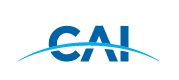 